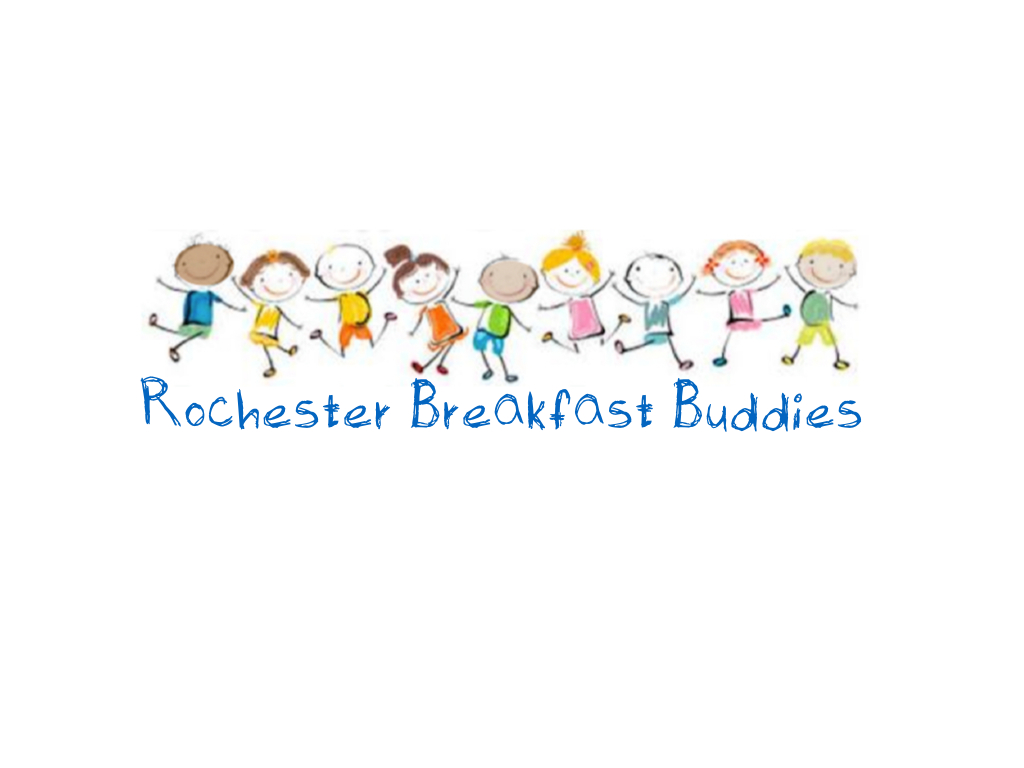 Breakfast ServedMonday 8:00am-8:45amTuesday 8:00am-8:45amThursday 8:00am-8:45am